MeetingSustainableEHC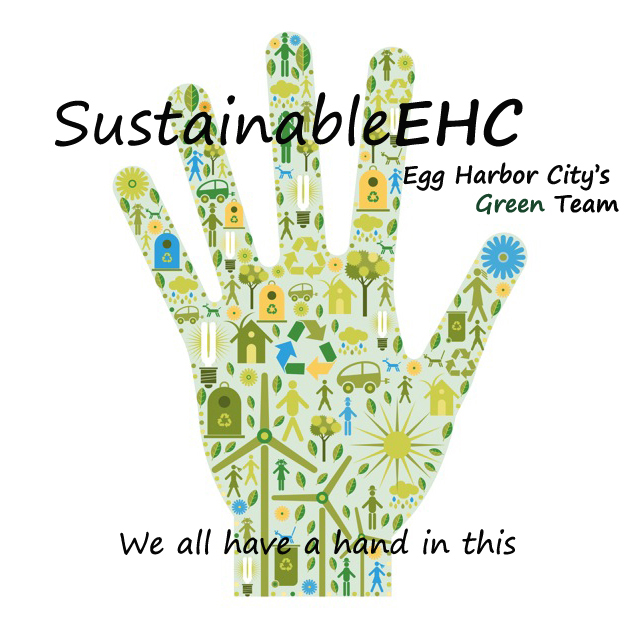 Tuesday, March 26, 2024, 6 p.m.At City Hall & on ZoomAgendaThe meeting will be held at City Hall and on Zoom at 6 p.m. The meeting will be recorded for publication on SustainableEHC.org website.https://us02web.zoom.us/j/88585975128?pwd=bG9jWWdnbkM2dlU5dmdnYVp3djJUdz09Meeting ID: 885 8597 5128Passcode: 590646Welcome & IntroductionsArbor Day Celebration – Hazel MuellerPhoto Contest - Brenda RuthCelebration 3-6 p.m. Friday, April 26Need vendorsHelp with setup/breakdownT-shirt sales/giveawaysGrant UpdatesUSDA Urban Community Forestry grant - $1M Budget AdjustedConsulting Arborist – Jerry BarbarioTree Protection OrdinanceInitial draft ordinance to be reviewed by arboristShade Tree Board position descriptionHost public meeting on tree ordinance Establish Shade Tree Trust Fund – Jodi NJUCF Leafing Out grants – Deadline April 5Training Grant – $12,500 ($3,125 per year) Maintenance/Planting Grant - $850,000$400,000 for maintenance – city streets not included in USDA grant400,000 for plantings – on streets, parks, playgrounds, underserved neighborhoods$50,000 for administrative tasksAC Electric Stewardship Grant/Sibbel Shaler Gravesite – Mike Sheridan PPA Rain Garden at City Lake ParkOther BusinessAdjournment